ISCRIZIONE AL SERVIZIO “SPAZIO GIOCO IL GIARDINO MAGICO”PERIODO 04 Ottobre – 22 Dicembre 2023Per i bambini da 0 mesi a 3 anniDATA SCADENZA PRESENTAZIONE DOMANDE: 31 Ottobre 2023Il/La sottoscritto/a ……………………………………..………… nato/a a ………………………………...……. Prov. …… il …………..… residente in ……..……….……………. alla Via/P.zza ……………………………… n. …… tel./cell. …………………………………………… - email...……………………………….………………padre/madre del/la piccolo/a  ……….…………….………………………… nato/a a ……………….…………….. il ……………………. residente a ………………………………….in via …………………………………C H I E D E l’ammissione del/la proprio/a figlio/a al servizio “Spazio Gioco Il Giardino Magico” – periodo Ottobre – Dicembre 2023A tal proposito dichiara:che accompagnatore del minore sarà il Sig./Sig.ra ……………………………………………………..……… ……………………………………………….……………… (indicare nome e cognome e ruolo parentale) ; di voler frequentare il servizio nel seguente giorno (barrare la casella):Gruppo DIVENTIAMO GRANDI – ( da 16 a 36 mesi ) □	MERCOLEDI’ MATTINA: dalle 9.30 alle 11.30 fino ad un massimo di 15 bambini per apertura.Gruppo MINI – ( da 0 a 15 mesi ) □	VENERDÌ MATTINA dalle 9.30 alle 11.30fino ad un massimo di 15 bambini per aperturaDICHIARA inoltre di:essere a conoscenza che ogni responsabilità durante le eventuali attività svolte all’esterno del Servizio sarà a carico dell’accompagnatore del/la bimbo/a;essere a conoscenza che la quota di iscrizione per i residenti è di € 50,00 e € 80,00 per i non residenti;essere a conoscenza che l’iscrizione al Servizio, relativamente al periodo Ottobre – Dicembre 2023, comporta il pagamento della quota dovuta, anche in caso di assenza per malattia.il pagamento sarà dovuto solo a conferma dell’accettazione dell’iscrizione da parte dell’Amministrazione Comunale;acconsentire al trattamento dei dati ai sensi del D. Lgs 196/2003;acconsentire alla produzione (a cura del personale educativo e/o del personale dell’Ente gestore del Servizio) di materiale video fotografico al fine di documentare le attività svolte. Tale materiale sarà utilizzato esclusivamente per “uso interno” a documentazione del Servizio reso e trattenuto a cura dell’Ente gestore.ALLEGAcopia del libretto delle vaccinazioni vidimato dall’azienda sanitaria locale o il certificato vaccinale o un’attestazione delle vaccinazioni effettuate, rilasciati dall’azienda sanitaria locale;Grumello del Monte, lì …………………… Firma del genitore: …………………………………………...                     ( allegare copia carta di identità  ) Autorizza l’utilizzo delle immagini che ritraggono il/la figlio/a al fine di pubblicizzare il Servizio  Spazio Gioco “Il Giardino Magico” (inserimento delle immagini nel volantino di pubblicizzazione, cartelloni ed  eventuali stand). Per nessun motivo le immagini verranno utilizzate sul web.Firma del genitore: …………………………………………...In caso di richieste superiori al numero di posti disponibili, verrà data la precedenza secondo i seguenti criteri:minore residente a Grumello del Monte;minore che ha già frequentato il servizio;parente a cui è affidato il minore durante la giornata, residente a Grumello del Monte;ordine cronologico di arrivo della richiesta di iscrizione.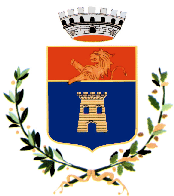 